Intercambios de alumnos/as de corta duraciónESTUDIANTES INVITADOS/ASLA SEMANA DE LA MÚSICAcuestionario de evaluación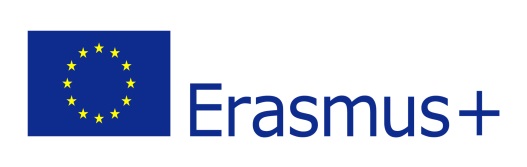 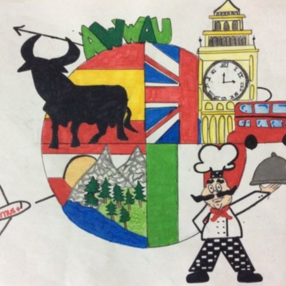 a wonderful world around us2015-ka219-es01-016089Escribe SÍ o NO junto a las siguientes afirmaciones:Escribe SÍ o NO junto a las siguientes afirmaciones:Mi familia y yo hemos sido informado de antemano de la posibilidad de viajar con Erasmus +.SÍSe ha realizado un proceso de selección justo de los estudiantes que van a participar en el viaje.SÍMi familia y yo hemos sido informados sobre las actividades a realizar durante el viaje.SÍHe preparado un trabajo para presentar oralmente en grupo en el instituto de destino.SÍValora del 0 (nada), 1 (solo un poco), 2 (a veces), 3 (bastante) y 4 (mucho) las siguientes afirmaciones si te han gustado las siguientes actividades y/o si has aprendido con ellas:Valora del 0 (nada), 1 (solo un poco), 2 (a veces), 3 (bastante) y 4 (mucho) las siguientes afirmaciones si te han gustado las siguientes actividades y/o si has aprendido con ellas:Ruta por la localidad guiada por estudiantes del centro invitado.3Presentaciones sobre la música en los distintos países.3Taller de bailes regionales.4Elaboración del rap del proyecto.2Visita a Cádiz.4Taller de elaboración de instrumentos con material reciclado.4Visita a El Bosque: taller de pan, queso y visita al centro de interpretación.4Ensayo con instrumentos musicales.4Visita a Sevilla: el Alcázar, la catedral, el centro y la feria.4Celebración del día de la Pacha Mama: el día de la Tierra.4Preparación de fotografías.4Desayuno de churros con chocolate.4Acto de clausura con actuaciones musicales.4Comida de despedida en el centro educativo.4Valora del 0 (nada), 1 (solo un poco), 2 (a veces), 3 (bastante) y 4 (mucho) las siguientes afirmaciones:Valora del 0 (nada), 1 (solo un poco), 2 (a veces), 3 (bastante) y 4 (mucho) las siguientes afirmaciones:Me siento más motivado para aprender idiomas.3Me siento más motivado para viajar.4He aprendido diversos aspectos sobre una cultura que no es la mía.4He podido enseñar aspectos de mi cultura a personas que no la tienen.3Me he sentido cómodo/a en la casa de una familia anfitriona.4Me he sentido cómodo/a con mi homólogo/a.3Me he sentido cómodo/a en el centro de acogida.4MI REFLEXIÓN Y PROPUESTAS DE MEJORASMI REFLEXIÓN Y PROPUESTAS DE MEJORAS